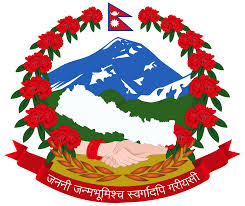 lemd?s ufpFkflnsfufpF sfo{kflnsf -sfo{;Dkfbg_ lgodfjnL, @)&$lemd?s ufpFkflnsflemd?s ufpF sfo{kflnsf -sfo{;Dkfbg_ lgodfjnL, @)&$ufpF sfo{kflnsfaf6 ul/g] sfo{nfO{ Jojl:yt ug{ g]kfnsf] ;+ljwfgsf] wf/f @!* n] lbPsf] clwsf/ k|of]u u/L lemd?s ufpF sfo{kflnsfn] ldlt @)&$÷$÷!$ sf] lg0f{ofg';f/ b]xfosf lgodx? agfPsf] 5 . kl/R5]b !k|f/lDes!= ;+lIfKt gfd / k|f/DeM -!_ o; lgodfjnLsf] gfd ælemd?s ufpF sfo{kflnsf -sfo{;Dkfbg_ lgodfjnL, @)&$Æ /x]sf] 5 .		-@_ of] lgodfjnL t'?Gt k|f/De x'g]5 .@= kl/efiffM ljifo jf k|;Ën] csf]{ cy{ gnfu]df o; lgodfjnLdf,–-s_ æufpFkflnsfÆ eGgfn] lemd?s ufpFkflnsf ;Demg' k5{ .-v_ æsfo{kflnsfÆ eGgfn] lemd?s ufpF sfo{kflnsf ;Demg' k5{ .u_ æj8f ;ldltÆ eGgfn] ufpFkflnsfsf] j8f ;ldlt ;Demg' k5{ . -3_ æcWoIfÆ eGgfn] ufpF sfo{kflnsfsf] cWoIfnfO{ ;Demg' k5{ .		-ª_ æpkfWoIfÆ eGgfn] ufpF sfo{kflnsfsf] pkfWoIfnfO{ ;Demg' k5{ .-r_ æj8fWoIfÆ eGgfn ufpFkflnsfsf] j8fsf] j8f cWoIfnfO{ ;Demg' k5{ .-5_	æsfo{sf/L clws[tÆ eGgfn] ufpF sfo{kflnsfsf] sfo{sf/L clws[t ;Demg' k5{ .-h_ æ;b:oÆ eGgfn] ufpF sfo{kflnsfsf] ;b:o ;Demg' k5{ / ;f] zAbn] sfo{kflnsfsf] cWoIf, pkfWoIf tyf j8fcWoIf ;d]tnfO{ hgfpF5 .-em_ æ;efÆ eGgfn] ufpF ;efnfO{ ;Demg'k5{ .-`_ æsfo{ljefhg lgodfjnLÆ eGgfn] ælemd?s ufpFkflnsfsf] sfo{ljefhg lgodfjnL, @)&$Æ ;Demg'k5{ .-6_ æj8f ;lrjÆ eGgfn] j8f ;ldltsf] ;lrjsf] sfdsfh ug{ vl6Psf] sd{rf/L ;Demg'k5{ .#= sfdsf] km5\of}{6M -!_ ufpF sfo{kflnsfsf] sfo{;Dkfbg / sfdsf] km5\of}{6 o; lgodfjnLdf ePsf] Joj:yf adf]lhd x'g]5  . 			-@_ pklgod -!_ adf]lhdsf] sfdsf] km5\of}{6 ubf{ tf]lsPsf] clwsf/L jf lgsfoaf6 ug'{kg]{5 . kl/R5]b @cWoIfaf6 sfdsf] km5\of}{6$= cWoIfn] ;Dkfbg ug]{ sfdM -!_ ;+ljwfg / cGo k|rlnt sfg"gsf] cwLgdf /xL ufFpkflnsfsf] ;fdfGo lgb]{zg, lgoGq0f / ;~rfng ug]{ k|d'v lhDd]jf/L cWoIfsf] x'g]5 .		-@_ k|rlnt sfg'gdf sfo{kflnsfsf] cWoIfn] ug]{ egL ls6fg ePsf sfdx? lgh :jo+ jf lghaf6 clwsf/ k|Tofof]hg eP adf]lhd ;Dkfbg x'g]5 .-#_ pklgod -@_ df h'g;'s} s'/f n]lvPsf] eP tfklg k|rlnt sfg"gdf cWoIfn] ug]{ egL ls6fg gePsf sfdsf] ;DaGwdf sfo{kflnsfaf6 ;Dkfbg x'g] sfo{sf] ;fdfGo /]vb]v, ;~rfng / lgoGq0f ug]{ lhDd]jf/L cWoIfsf] x'g]5 .		-$_ pklgod -!_ adf]lhdsf] lhDd]jf/L k'/f ug]{ qmddf cWoIfn] sfo{kflnsf cGt{utsf lgsfox?df k|rlnt sfg"g tyf :jLs[t gLlt tyf lg0f{o cg'?k sfo{ ;~rfng eO{/x]sf] 5 5}g lg/LIf0f ug]{, j8f ;ldltx? aLr ;dGjo ug]{, ljifout zfvf÷sfof{no  x?nfO{ lgb]{zg lbg] / cfjZostf cg';f/ sfdsf] k|ult ljj/0f lng] sfo{ ug{ ;Sg]5 .		-%_ cWoIf s'g} sf/0fjz pkl:yt g/x]sf] cj:yfdf o; lgodfjnL adf]lhd cWoIfn] ug'{kg]{ sfd pkfWoIf jf lghsf] ;d]t cg'kl:yltdf cWoIfn] tf]s]sf] sfo{kflnsfsf] ;b:on] To:tf] sfd ;Dkfbg ug{ ;Sg]5 .		t/, k|rlnt sfg'gdf cGoyf Joj:yf ePsf]df ;f]xL Joa:yf adf]lhd x'g]5 .		-^_ sfo{kflnsfsf] s'g} ;b:o cg'kl:yt ePdf To:tf] ;b:on] ug{'kg]{ sfdsf] nflu cWoIfn] csf]{ ;b:onfO{ lhDd]jf/L tf]Sg ;Sg]5 .%= cWoIfn] lg0f{o ug'{kg]{M -!_ ;ef / sfo{kflnsfdf k]z x'g] ljifo afx]s b'O{ jf b'O{eGbf a9L j8f;ldlt / ljifout zfvfx?aLr s'g} ljifodf dte]b x'g uPdf cWoIfn] u/]sf] lg0f{o clGtd x'g]5 . 		-@_ pklgod -!_ adf]lhd dte]b ePsf] ljifo lg0f{osf nflu sfo{sf/L clws[tn] cWoIf ;dIf k]z ug{'kg]{5 .		-#_  ;ef jf sfo{kflnsfdf k]z x'g] ljifo afx]ssf ;xsfo{ tyf ;dGjosf nflu k|b]z jf ;+3df k]z ug{' kg]{ ljifosf ;DaGwdf cWoIfn] u/]sf] lg0f{o clGtd x'g]5 .^= clwsf/ k|Tofof]hg ug{ ;Sg]M -!_ s/ nufpg], s/ 5'6 lbg] jf C0f lng] h:tf ljifo / ;efdf k]z ug'{kg]{ afx]ssf cGo ljifodf sfo{kflnsfn] cWoIf jf pkfWoIf jf ;b:onfO{ clwsf/ k|Tofof]hg ug{ ;Sg]5 . 		-@_ cWoIfn] k|rlnt sfg"g adf]lhd cfkm"nfO{ k|fKt clwsf/dWo] s'g} clwsf/ pkfWoIf jf ;b:o jf sfo{sf/L clws[t, laifout zfvfsf k|d'v jf j8f cWoIfnfO{ k|Tofof]hg ug{ ;Sg]5 .		-#_ pklgod -!_ / -@_ adf]lhd k|Tofof]lht clwsf/sf] k|of]u u/L ;Dkfbg ul/Psf sfdsf] ljifodf ;DalGwt clwsf/Ln] sfo{kflnsf ;dIf dfl;s ?kdf k|ult ljj/0f k]z ug'{ kg]{5 .  		-$_ cfkm"nfO{ k|Tofof]lht clwsf/sf] lhDd]jf/Lk"j{s k|of]u ug'{ ;DalGwt clwsf/Lsf]  st{Ao x'g]5 .kl/R5]b #ufpF sfo{kflnsfaf6 sfdsf] km5\of}{6&= sfo{kflnsfdf k]z ug'{kg]{ ljifoM -!_ cg';"rL–! df plNnlvt ljifox?sf] lg0f{o ubf{  sfo{sf/L clws[tn] cWoIfsf] lgb]{zg cg';f/ ufpF sfo{kflnsfdf k|:tfj k]z ug'{ kg]{5 .		-@_ pklgod -!_ df n]lvPsf ljifodWo] s'g} ljifodf lgod @! adf]lhd ul7t ;ldltaf6 lg0f{o lng;Sg] u/L sfo{kflnsfn] lhDd]jf/L ;'Dkg ;Sg]5 .		-#_ pklgod -!_ adf]lhd cWoIfn] cGoyf cfb]z lbPdf afx]s ufpF sfo{kflnsfsf] a}7sdf k]z x'g] k|:tfj ;fdfGotof cg';"rL–@ adf]lhdsf] 9fFrfdf sfo{sf/L clws[tn] k]z ug]{5 .		-$_ pklgod -#_ adf]lhdsf] k|:tfjdf s'g} zfvfsf] /fo ;dfj]z x'g cfjZos b]v]df sfo{sf/L clws[tn] ;DalGwt zfvfsf] /fo ;d]t ;dfj]z u/L k]z ug]{5 .*= k|:tfj ;fy ;+nUg x'g'kg]{ sfuhftM -!_ lgod ^ sf] pklgod -#_ adf]lhd sfo{kflnsfsf] a}7sdf lg0f{ofy{ s'g} ljifo k]z ug'{kbf{ ljifout zfvf jf j8f ;ldltsf] sfof{non] ;f] ljifo;Fu cfjZos ljj/0f ;dfj]z u/L k|:tfj tof/ u/L sfo{sf/L clws[t ;dIf k]z ug'{ kg]{5 .		-@_ pklgod -!_ adf]lhd k]z ePsf] k|:tfj / ;f] ;fy k]z ePsf sfuhftx? sfg"g;Ddt 5g\ 5}gg\ hfFr u/L sfg"g;Ddt gePdf lgoldt jf sfg"g;Ddt agfpg] lhDd]jf/L sfo{sf/L clws[tsf] x'g]5 .		-#_ pklgod -!_ adf]lhd k]z ePsf] k|:tfj sfo{sf/L clws[tn] cWoIfsf] :jLs[lt lnO{ k|fyldstfqmd ;d]t lgwf{/0f u/L lg0f{osf] nflu sfo{kflnsfsf] a}7sdf k]z ug'{ kg]{5 .(= sfo{;"rLsf] ljj/0fM -!_ sfo{kflnsfsf] a}7sdf 5nkmn x'g] ljifosf] sfo{;"rL lgod * adf]lhd k|fKt k|:tfjx?sf] cfwf/df sfo{sf/L clws[tn] cWoIfsf] lgb]{zg adf]lhd tof/ ug]{5 . 		t/, cWoIfn] cGoyf cfb]z lbPsf]df k|:tfjsf] ?kdf k]z gePsf] ljifonfO{ klg  5nkmnsf] sfo{;"rLdf ;dfj]z ug{ ;lsg]5 .		-@_ a}7ssf] sfo{;"rL ;fdfGotM sfo{kflnsfsf] a}7s a:g'eGbf tLg lbg cufj} sfo{sf/L clws[tn] ;a} ;b:ox?nfO{ pknAw u/fpg' kg]{5 . 		t/, ljifosf] ulDe/tf x]/L sfo{kflnsfsf] a}7sdf 5nkmn x'g] k|:tfj ljt/0f gu/L df}lvs ;"rgfsf] cfwf/df klg 5nkmn ug{ ;lsg]5 .  !)=sfo{kflnsfsf] a}7sM -!_ sfo{sf/L clws[tn] cWoIfsf] lgb]{zgdf sfo{kflnsfsf] a}7s  af]nfpg]5 .		 -@_ sfo{sf/L clws[t sfo{kflnsfsf] ;lrjsf] ?kdf a}7sdf pkl:yt x'g]5 . 		 -#_ cWoIfn] sfo{kflnsfsf] a}7ssf] cWoIftf ug]{5 .    	 -$_ sfo{kflnsfsf] a}7ssf] sfo{;"rL, ldlt, ;do / :yfgsf ;DaGwdf sDtLdf tLg lbg cufj} cWoIfsf] lgb]{zg cg';f/ sfo{kflnsfsf ;a} ;b:onfO{ sfo{sf/L clws[tn] ;"rgf lbg' kg]{5 .					-%_ sfo{kflnsfsf] a}7sdf sDtLdf %! k|ltzt ;b:o pkl:yt x'g'kg]{5 .		-^_ pklgod -%_ df h'g;'s} s'/f n]lvPsf] eP tfklg pklgod -$_ adf]lhdsf] ;"rgf x'FbfxF'b} klg %! k|ltzt ;b:o pkl:yt geO{ u0fk'/s ;+Vof k'Ug g;s]df bf]>f] k6ssf] a}7sdf Ps rf}yfO{ ;b:o pkl:yt ePdf klg a}7s a:g ;Sg]5 .		-&_ sfo{kflnsfsf] a}7s ;DaGwL cGo sfo{ljlw sfo{kflnsfn] lgwf{/0f u/] adf]lhd  x'g]5 .  !!= a}7ssf] lg0f{o M -!_ ;fdfGotM sfo{kflnsfsf] a}7ssf] lg0f{o ;j{;Ddt ?kdf x'g]5 .		-@_ pklgod -!_ adf]lhd ;j{;Ddt lg0f{o x'g g;s]df ax'dt ;b:ox?sf] efjgf ;d]6L cWoIfn] u/]sf] lg0f{o a}7ssf] lg0f{o x'g]5 . !@= lg0f{osf] clen]vM -!_ sfo{sf/L clws[t sfo{kflnsfsf] a}7sdf pkl:yt x'g]5 / sfo{kflnsfaf6 ePsf lg0f{osf] clen]v tof/ ug]{5 .-@_ a}7ssf] lg0f{osf] clen]v 5'6\6} lg0f{o k'l:tsfdf /fVg'kg]{5 .-#_ pklgod -@_ adf]lhdsf] lg0f{o k'l:tsf sfo{sf/L clws[tsf] lhDdfdf /xg]5 .!#= lg0f{o k|dfl0ft tyf ljt/0f ug]{M -!_ ufpF sfo{kflnsf a}7ssf] lg0f{o sfo{sf/L clws[tn]  b'O{ lbgleq k|dfl0ft ug]{5 . -@_ sfo{sf/L clws[tn] pklgod -!_ adf]lhd k|dfl0ft ePsf] lg0f{osf] k|lt kfFr lbg leq ufpF sfo{kflnsfsf ;b:o, ljifout zfvf / j8f ;ldltnfO{ pknAw u/fpg'  kg]{5 .	t/ sfg"g adf]lhd uf]Ko /fVg' kg]{ ljifosf lg0f{o tyf ;"rgfsf] hfgsf/L lbg'kg]{5}g .	 !$= lg0f{osf] sfof{GjogM -!_ cg';"rL ! df n]lvPsf ljifox?df sfo{kflnsfaf6 lg0f{o ePkl5 ;DalGwt kbflwsf/L jf lgsfon] sfof{Gjog ug'{kg{]5 .			-@_ sfo{kflnsfsf] lg0f{o sfof{Gjog eP jf gePsf] ;DaGwdf cWoIfn] cg'udg ug{ jf u/fpg ;Sg]5 .			-#_ pklgod -@_ adf]lhd cg'udg ubf{ jf u/fFpbf lg0f{o sfof{Gjog ePsf] gb]lvPdf ;f]sf] sfof{Gjog ug{ ;DalGwt JolQm jf lgsfonfO{ cWoIfn] cfjZos lgb]{zg lbg ;Sg]5 .!%= sfo{kflnsfsf] ;ldlt u7g M -!_ sfo{kflnsfn] sfo{kflnsfdf lg0f{osf] nflu k]z ePsf k|:tfjdf lg0f{o ug'{k"j{ cfjZostf cg';f/ /fo, ;Nnfx / ;'emfj lngsf nflu b]xfo adf]lhdsf ;ldlt /xg]5g\ M–				-s_ ;fj{hlgs ;]jf tyf Ifdtf ljsf; ;ldlt				-v_ cfly{s ljsf; ;ldlt				-u_ ;fdflhs ljsf; ;ldlt				-3_ k"jf{wf/ ljsf; ;ldlt				-ª_ jftfj/0f tyf ljkb\ Joj:yfkg ;ldlt				-r_ law]os ;ldlt		 -@_ pklgod -!_ adf]lhdsf sfo{kflnsf ;ldltdf /xg] ;+of]hs cWoIfn] tf]s] adf]lhd / ;b:ox? sfo{kflnsfn] tf]s] adf]lhd /xg] 5g\ .  		 -#_ ;ldltn] cfjZostf cg';f/ ;DalGwt ;ldltdf g/x]sf] ;b:o jf cGo s'g} ljz]if1 jf clwsf/LnfO{ ;ldltsf] a}7sdf cfdGq0f ug{ ;Sg]5 .		 -$_ ;ldltsf] a}7sdf cWoIf :jo+ pkl:yt ePsf] cj:yfdf lghaf6 / cGo cj:yfdf ;ldltsf ;+of]hsaf6 a}7ssf] cWoIftf x'g]5 . ;ldltsf] ;+of]hssf] cg'kl:yltdf a}7ssf] cWoIftf a}7sdf pkl:yt ;b:ox?dWo] Ho]i7 ;b:on] ug]{5 .		 -%_ sfo{sf/L clws[t jf lghn] tf]s]sf] clws[tn] ;ldltsf] a}7sdf pkl:yt eO{ lg0f{osf] clen]v tof/ u/L k|dfl0ft ug]{5 .		 -^_ pklgod -!_ adf]lhdsf ;ldltx?sf] sfo{If]q cg';"rL –# df pNn]v eP adf]lhd x'g]5 .!^= sfo{ef/ d'Qm ePkl5 sfuh lkmtf{ ug'{kg]{M  h'g;'s} sf/0faf6 cfkm\gf] kbaf6 d'Qm ePsf] ;b:on] kbd'Qm ePsf] ;ft lbgleq cfkm\gf] lhDdfdf /x]sf ;Dk"0f{ sfuhft tyf cGo s'g} ;DklQ eP ;f] ;d]t tTsfn sfo{kflnsfdf a'emfO{ ;f]sf] lg:;f lng' kg]{5 .!&= k|jQmf tyf ;"rgf clwsf/L tf]Sg]M -!_ sfo{kflnsfn] cfkm"n] ;Dkfbg u/]sf sfo{ jf lg0f{ox? ;fj{hlgs hfgsf/Ldf Nofpg s'g} ;b:onfO{ k|jQmf tf]Sg]5 .		-@_ pklgod -!_ adf]lhd tf]lsg] k|jQmfn]] sfo{kflnsfsf] tkm{af6 hf/L ug'{kg]{ ;fj{hlgs dxTjsf] ;"rgf, jQmJo, lj1lKt cflb ;fj{hlgs ug]{ sfo{ ;d]t ug{ ;Sg]5 .		-#_ sfo{sf/L clws[tn] s'g} Ps clws[tnfO{ ;"rgf clwsf/L tf]Sg]5 .		-$_ pklgod -#_ jdf]lhd tf]lsg] ;"rgf clwsf/L]n] sfo{kflnsf;+u ;DjlGwt ;"rgf sfg"g jdf]lhd k|jfx ug]{5 .   kl/R5]b #sfo{sf/L clws[t, ljifout zfvf, j8f ;ldltaf6 sfdsf] km5\of}{6 !*= sfo{sf/L clws[tsf] sfd, st{Jo / clwsf/M  -!_ ufpFkflnsfsf] sfo{sf/L clws[t ufpF sfo{kflnsfsf] ;lrj x'g]5 .			-@_ k|rlnt sfg"g tyf o; lgodfjnLsf] cwLgdf /xL cWoIfsf] lgb]{zg / dftxtdf /xL ufpF sfo{kflnsfsf] ;lrjsf] k|d'v sfd / st{Jo b]xfo adf]lhd x'g]5 M	-s_ ufpF sfo{kflnsf tyf ufpF ;efaf6 ePsf lg0f{ox? sfof{Gjog ug]{ u/fpg] / ;f]sf] cg'udg ug]{ .	-v_ cWoIfnfO{ ufpF ;ef / sfo{kflnsf tyf ;f] cGtu{tsf lgsfox?sf] dxTjk"0f{ sfd sf/jfxLx?sf] ljifodf ;do ;dodf hfgsf/L u/fpg] .	-u_ ufpF sfo{kflnsf cGt/utsf ;a} lgsfox?sf] sfd sf/afxLnfO{ r':t / k|efjsf/L agfpg cfjZos lgb]{zg lbg], cg'udg / ;'kl/j]If0f ug]{ .	-3_	k|rlnt sfg"g adf]lhd ufpF sfo{kflnsfsf] k|zf;lgs tyf cfly{s sfo{ ;Dkfbg ug]{ u/fpg] .	-ª_ k|rlnt sfg"gn] tf]s]sf cGo sfdx? ug]{ .!(= clwsf/ k|Tofof]hgM -!_ sfo{sf/L clws[tn] cfkm"nfO{ k|fKt clwsf/dWo] s'g} clwsf/ laifout zfvf, pkzfvf jf ufpFkflnsfsf] s'g} clws[t sd{rf/L jf j8f ;lrjnfO{ k|Tofof]hg u/L sfo{ ;Dkfbg ug{ ;Sg]5 .		-@_ pklgod -!_ adf]lhd clwsf/ k|Tofof]hg lnlvt ?kdf x'g'kg]{5 / Ps k6s k|Tofof]hg u/]sf] clwsf/ ljz]if sf/0f k/L lkmtf{ lng'kg]{ ePdf ;f]sf] cf}lrTo ;lxtsf] hfgsf/L cWoIfdfkm{t sfo{kflnsfnfO{ u/fpg' kg]{5 .		-#_ cfkm"nfO{ k|Tofof]lht clwsf/ k|of]u ug'{ ;DalGwt clwsf/Lsf] st{Ao x'g]5 . @)= j8f ;ldltaf6 sfdsf] km5\of}{6M -!_ ufpF sfo{kflnsf -sfo{ ljefhg_ lgodfjnL, @)&$ df ePsf] Joj:yf cg'?k j8f ;ldltaf6 ul/g] sfdx? j8fcWoIf jf lghsf] lgb]{zgdf ;Dkfbg ul/g]5 .		-@_ PseGbf a9L j8f;Fu ;/f]sf/ /fVg] ljifo jf j8f ;ldltn] ug]{u/L :ki6 ?kdf ls6fg gePsf ljifo jf :jLs[t aflif{s sfo{qmddf g;d]6LPsf ljifodf j8f ;ldltn] ufpF sfo{kflnsfdf k]z u/L k|fKt lgb]{zg adf]lhd ug'{ kg]{5 .@!= ljifout zfvfaf6 sfdsf] km5\of}{6M -!_ g]kfnsf] ;+ljwfg tyf k|rlnt sfg"gn] :yfgLo txdf x:tfGt/0f e} cfPsf lzIff, :jf:Yo, s[lif, kz' ljsf;, l;+rfO{, vfg]kfgL tyf ;/;kmfO{, :yfgLo cfly{s ljsf;, k"jf{wf/ ljsf; nufotsf cGo sfo{qmdx? / ufpF sfo{kflnsf sfo{ljefhg lgodfjnL, @)&$ adf]lhd laifout zfvfaf6 ;+rfng x'g] sfdx? sfo{kflnsfsf] lg0f{osf] clwgdf /xL laifout zfvf k|d'vsf] lgb]{zg / lgoGq0fdf ;Dkfbg ul/g]5 . 		-@_ ufpFkflnsfn] cfkm\gf] ;+lrt sf]ifaf6 ;+rfng ug]{ ljifout If]q;Fu ;DalGwt ljifosf ;a} sfo{qmd pklgod -!_ adf]lhdsf ljifout zfvf dfkm{t sfof{Gjog ug]{5 .@@= sfo{sf/L clws[taf6 sfdsf] km5\of}{6M -!_ sfo{kflnsfn] ug]{ egL tf]lsPsf sfdx?dWo] j8f ;ldlt / ljifout zfvfaf6 ;Dkfbg ug]{ u/L ls6fg ul/Psf sfd Affx]ssf cGo ;a} sfdx? tyf ;+3 / k|b]z txaf6 k|Tofof]hg ePsf sfdx? cWoIfsf] ;fdfGo lgb]{zgdf /xL sfo{sf/L clws[taf6 ;Dkfbg x'g]5 . 		-@_ pklgod -!_ adf]lhd ul/g] sfdx? sfo{sf/L clws[tn] ufpFkflnsfsf] ljifout zfvf tyf j8f sfof{noDffkm{t ;DkGg u/fpg ;Sg]5 . lghn] cfkm\gf] lgb]{zg / lgoGq0fdf ;Dkfbg u/]sf sfdx?sf] k|ult ljj/0f lgoldt ?kdf cWoIf ;dIf / cfjlws ?kdf sfo{kflnsf ;dIf k|:t't ug'{ kg]{5 . 		-#_ k|rlnt sfg"gdf sfo{kflnsf jf cWoIfaf6 k|Tofof]hg ePsf sfdx? sfo{sf/L clws[tn] ;Dkfbg ug]{5 .kl/R5]b $ljljw@#= k/fdz{ lng' kg]{M -!_ b]xfosf laifodf lg0f{o ug'{k"j{ cWoIfn] sfo{sf/L clws[t dfkm{t ;DalGwt zfvf -ljQ Joj:yfkg zfvf, of]hgf zfvf, k|zf;g zfvf, sfg"g;+u ;DalGwt zfvf_ sf] k/fdz{ lng' kg]{5 .:jLs[t aflif{s sfo{qmdeGbf afx]ssf sfo{qmd ;~rfng ug]{ ljifo,:jLs[t aflif{s sfo{qmddf x]/km]/ jf ;+zf]wg ug]{ ljifo,cGo lgsfo;Fusf] ;dGjodf sfo{ ;~rfng ug]{ ljifo,gofF lgod, cfb]z, lgb]{lzsf jf sfo{ljlw hf/L ug'{kg]{ ljifo,s/, z'Ns, b:t'/ ;DaGwL ljifo,		-@_ pklgod -!_ adf]lhd lg0f{o ePsf ljifox? sfo{kflnsf jf ufpF;efdf 5nkmnsf nflu k|:t't ul/g]5 . @$= ljw]os ;DaGwL sfo{ljlwM -!_ ufpF sfo{kflnsfsf] tkm{af6 ;ef;dIf k|:t't ul/g] ljw]ossf] d;f}bf :jLs[ltsf nflu sfo{sf/L clws[tn] cWoIfdfkm{t sfo{kflnsfsf] a}7sdf k]z ug'{  kg]{5 .		-@_ pklgod -!_ adf]lhd law]os th'{df ug{sf] nflu Ps law]os ;ldlt /xg] 5 . law]os d;f}bf ug{ sfo{sf/L clws[tn] cfjZos Joj:yf ldnfpg] 5 .		-#_ pklgod -!_ adf]lhd k]z ePsf] ljw]ossf] d;f}bfdf ufpF sfo{kflnsfsf] :jLs[lt k|fKt ePkl5 cWoIfn] ;ef;dIf k]z ug'{ kg]{5 .@%= >f]t cg'dfg ;ldlt, /fh:j / Joosf] cg'dfg -ah]6_ / s/ ;DaGwL k|:tfjM -!_ k|To]s aif{ ufpF sfo{kflnsfsf] aflif{s ah]6 tof/ ug{sf] nflu cWoIfsf] ;+of]hsTjdf ;|f]t cg'dfg ;ldlt tyf sfo{kflnsfsf] ;b:osf] ;+of]hsTjdf sfo{s|d tyf ah]6 th'{df ;ldlt u7g x'g]5 .		-@_ pklgod -!_ adf]lhdsf ;ldltdf /xg] ;b:o tyf ;b:o ;lrj sfo{kflnsfn] tf]s]adf]lhd x'g]5 .		-#_ pklgod -!_ adf]lhd ul7t ;ldltn] tof/ u/]sf] ah]6 tyf sfo{qmd ljlgof]hg ljw]ossf] ?kdf cWoIf jf lghn] tf]s]sf] cfly{s If]q x]g]{ sfo{kflnsfsf] ;b:odfkm{t ufpF ;efdf k]z ul/g]5 . 		-#_ pklgod -@_ adf]lhd k]z ePsf] ljlgof]hg ljw]os ;efaf6 :jLs[t eO{ cWoIfaf6 k|dfl0fs/0f ePkl5 nfu" x'g]5 .@^= uf]kgLotf /fVg' kg]{M s'g} klg ;b:on] cfkm" kbdf axfn 5Fbf u/]sf] sfddf uf]klgotf /fVg'kg]{ ljifodf kbdf axfn /x]sf] cjwLdf jf kbdf g/x]sf] cj:yfdf ;d]t clwsf/ k|fKt  clwsf/LnfO{ afx]s cGo s;}nfO{ s'g} lsl;dn] hfgsf/L lbg jf k|s6 ug{ x'b}g .			t/, k|rlnt sfg"gn] uf]Ko /fVg gkg]{ egL tf]lsPsf ljifodf hfgsf/L lbg o; lgodn] jfwf k'¥ofPsf] dflgg] 5}g .@&= ;dGjo ug]{M sfo{kflnsfn] cfkm'n] ;Dkfbg ug]{ sfdsf] l;nl;nfdf cfjZostf cg';f/ b]xfosf lgsfox?;Fu ;dGjo ug{ ;Sg]5M–-s_ Goflos ;ldlt, -v_ cGo :yfgLo tx, -u_ lhNnfl:yt ;'/Iff lgsfox?,-3_ lhNnfl:yt k|b]z tyf ;+3sf ;/sf/L sfof{nox?,-ª_ lhNnf ;dGjo ;ldlt,-r_ k|b]zl:yt ufFpkflnsf x]g]{ ljefu÷dGqfno,-5_ ;+3sf] ;+3Lo dfldnf x]g]{ dGqfno, /-h_ cGo cfjZos ;+3, ;+:yf jf lgsfox? . @*= a}7sdf efu lng gx'g]M sfo{kflnsfsf] a}7sdf s'g} ;b:osf] lghL :jfy{ lglxt ePsf] ljifo pk/ 5nkmn x'g] ePdf To:tf] ;b:on] efu lng x'b}g . To:tf] cj:yf ePdf ;DalGwt ;b:on] ;f]sf] hfgsf/L cWoIfnfO{ u/fpg' kg]{5 .  @(= ;xof]u dfUg ;Sg]M  -!_ sfo{kflnsfn] lgod @& df pNn]v ePsf lgsfox?;Fu cfjZostf cg';f/ ;xof]u lng ;Sg]5 .-@_ pklgod -!_ adf]lhd ;xof]u ug]{ lhDd]jf/L ;DalGwt ;a}sf] x'g]5 .cg';"rL – !ufpF sfo{kflnsfsf] a}7sdf k]z ug'{kg]{ ljifox?-lgod & sf] pklgod -!_ ;+u ;DalGwt_!= 	;efdf k]z x'g] ljw]os,@= 	/fh:j / Joosf] cg'dfg -ah]6_, k'/s cg'dfg / pwf/f] vr{,#=	s/ ;DaGwL k|:tfjx?,$= 	cWoIfn] ufpF sfo{kflnsfdf k]z ug{ lgb]{zg lbPsf] ljifo jf ufpF sfo{kflnsfdf k]z ug'{ kg]{ egL ufpF sfo{kflnsfn] lg0f{o u/]sf] ljifo . %= 	k|rlnt sfg"g adf]lhd hf/L ug'{kg]{ lgod, lgb]{lzsf, sfo{ljlw jf cfb]z,^= 	ufpFkflnsfn] hf/L ug]{ s'g} gLlt jf To:tf] gLltdf x'g] kl/jt{g,&= 	cNksfnLg, dWosfnLg / bL3{sfnLg ;di6Lut jf If]qut ljsf; of]hgf, sfo{qmd, /0fgLlt lgwf{/0f ;DaGwL, *= 	sfof{no jf zfvfx?sf] ;+u7g ;+/rgfdf kl/jt{g jf :yfgfGt/0f ;DaGwL, (= 	/fli6«o jf cGt{/fli6«o ;+:yfx?;Fusf] elugL ;DaGw :yfkgf,!)=	ufpF kflnsfn] lng] C0f jf j}b]lzs cg'bfgdf ;+rfng x'g] of]hgfsf] ;+emf}tf ;DaGwL,!!= 	ufpF kflnsfsf] k|ltlglwTj x'g] u/L ul/g] b'O{kIfLo jf ax'kIfLo jftf{, ;ef ;Dd]ng jf ;/sf/L e|d0fdf efu lng] jf k|ltlgwL k7fpg],!@=	sfo{sf/L clws[tnfO{ ljb]zdf x'g] uf]i7L, cWoog cjnf]sg e|d0fdf k7fpg],!#= 	ufpFkflnsfsf] sd{rf/L b/aGbL :jLs[lt, ;]jf ;'ljwf ;DaGwL sfg"g lgdf{0f / kl/jt{g,!$= 	:yfgLo ;fj{hlgs ljbf lgwf{/0f ug]{,!%=	k|rlnt sfg"gadf]lhd ufpF sfo{kflnsfaf6 lg0f{o x'g' kg]{ egL tf]lsPsf cGo ljifo .cg';"rL – @k|:tfjsf] 9fFrf-lgod @$ sf] pklgod -!_ ;+u ;DalGwt_lemd?s ufpFkflnsfufpF sfo{kflnsfsf] sfof{no, dR5L, Ko"7fgKo"7fg lhNnf, % g+= k|b]z ljifo M– ================================================ .k|:tfj k]z ug{ cWoIfaf6 :jLs[lt k|fKt ldlt M–!= ljifosf] ;+lIfKt Joxf]/f M–@= k|fKt k/fdz{ tyf cGo ;fGble{s s'/f M–#= k|:tfj k]z ug'{ kgf{sf] sf/0f / ;DalGwt zfvfsf] /foM–$= lg0f{o x'g' kg]{ Joxf]/f M–gf]6 M k|:tfj tof/ ubf{ b]xfosf s'/fx?df Wofg lbg'kg]{ 5 M– != æljifosf] ;+lIfKt Joxf]/fÆ cGtu{t /xg] lja/0f M–	ljifoa:t'sf] k[i7e"dLdf o;af/] klxn] s'g} lg0f{o ePsf] eP ;f]sf] lja/0f, k|:tfljt lg0f{o sfof{Gjog k|s[of, ;dofjwL, sfo{If]q, sfof{Gjog ug]{ lgsfo / nfUg] cfly{s bfloTj eP ;f] ;d]t pNn]v u/L s'g} of]hgfsf] ljifo eP ;f] af/] 5f]6s/L lja/0f pNn]v ug]{ . @= æk|fKt k/fdz{ tyf cGo ;fGble{s s'/fÆ cGtu{t sfo{kflnsf ;ldltx? / cGo lgsfo tyf ljz]if1x?n] s'g} k/fdz{ lbPsf] eP ;f] ;d]t pNn]v ug]{ . ;fy} ljifo;+u ;DalGwt gSzf, l8hfOg jf lrq eP ;f] ;d]t ;dfj]z ug]{ . sfg"gL k/fdz{ lnPsf] eP k|ltlnkL ;d]t ;dfa]z ug]{ .#= æk|:tfj k]z ug'{ kgf{sf] sf/0f / ;DalGwt zfvfsf] /foÆ cGtu{t ;DalGwt ljifodf cfO{ k/]sf] sl7gfO{ / ;d:of, k|:tfljt lg0f{osf] cf}lrTo / cfjZostf tyf To;af6 kg{ ;Sg] k|efj ;dfj]z ug]{ .$= ælg0f{o x'g' kg]{ Joxf]/fÆ cGtu{t h'g laifodf h] h:tf] lg0f{o x'g k|:tfj ul/Psf] xf] ;f]sf] :ki6 Joxf]/f /fVg] .cg';"rL – #sfo{kflnsf ;ldltsf] sfo{If]q -lgod !% sf] pklgod -!_ ;+u ;DalGwt_s= ;fj{hlgs ;]jf tyf Ifdtf ljsf; ;ldltsf] sfo{If]qM	!= ;+u7g ;+/rgf, b/aGbL / sfo{ljj/0f	@= ;'zf;g / ;]jf k|jfx 	#= Ifdtf ljsf; ;DaGwL ljifo v= ;fdflhs ljsf; ;ldltsf] sfo{If]qM	!= lzIff tyf v]ns"b ;DaGwL	@= lj1fg  tyf k|ljwL ;DaGwL	#= :jf:Yo tyf hg;+Vof ;DaGwL	$= n}+lus ;dfgtf / ;fdflhs ;dfj]zLs/0f ;DaGwL	%= ;/sf/L tyf u}/ ;/sf/L ;+3 ;+:yf ;DaGwLu= k"jf{wf/ ljsf; ;ldltsf] sfo{If]qM	!= cNksfnLg tyf bL3{sfnLg gLlt, of]hgf / sfo{qmd ;DaGwL	@= pBf]u, jfl0fHo, >d, /f]huf/ tyf jhf/ Joa:yfkg ;DaGwL	#= s[lif, l;+rfO{, ;xsf/L / ul/aL lgjf/0f ;DaGwL	$= ko{6g k|j4{g;DaGwL	%=	;"rgf tyf ;+rf/ ;DaGwL	^= 	vfg]kfgL tyf ;/;kmfO{, ;8s tyf ef}lts of]hgf	/ k"jf{wf/ ljsf; ;DaGwL	&=	ljB't / phf{ ;DaGwL	*= a:tL ljsf;, zx/L of]hgf / ejg lgdf{0f ;DaGwL3= ljw]os ;ldltsf] sfo{If]qM	!= ufpF ;efdf k]z x'g] ljw]os;DaGwL 	@=	ufpF ;efdf k]z x'g] lgod, ljlgod, sfo{ljwL;DaGwL 	#= s'g} sfg"gL k|Zg ;dfj]z ePsf] gLlt tyf sfo{qmd;DaGwLª= cfly{s ljsf; ;ldltsf] sfo{If]qM	!= ah]6 tyf ;|f]t kl/rfng ;DaGwL	@= s[lif ljsf; ;DaGwL	#= kz' k+IfL ljsf; ;DaGwL	$= gful/ssf]] cfocfh{g ;DaGwL 	%= ;|f]tx?sf] klxrfg ;DaGwLr= jftfj/0f tyf ljkb Joj:yfkg ;ldltsf] sfo{If]qM	!= jftfj/0f ;+/If0f tyf xl/ofnL k|jb{g ;DjGwL@= kmf]xf]/ d}nf Aoj:yfkg ;DjGwL$ ufpFsf] ;f}Gbo{tfsf] ;+/If0f tyf ljsf; ;DjGwL#  jg ;+/If0f ;DjGwL$= ljkb k"j{ tof/L ;DaGwL%= ljkbsf] ;dodf ug'{kg]{ sfdx? ;DjGwL^= ljkb k5fl8sf] Aoj:yfkg ;DjGwL&= jg, jftfa/0f / e"dL Joa:yfkg sfo{kflnsfaf6 :jLs[t ldlt M — @)&$÷$÷!$